Вас приветствует город Миасс, Челябинская область с проектом «Юность – точка притяжения», номинация «Дети в городе». 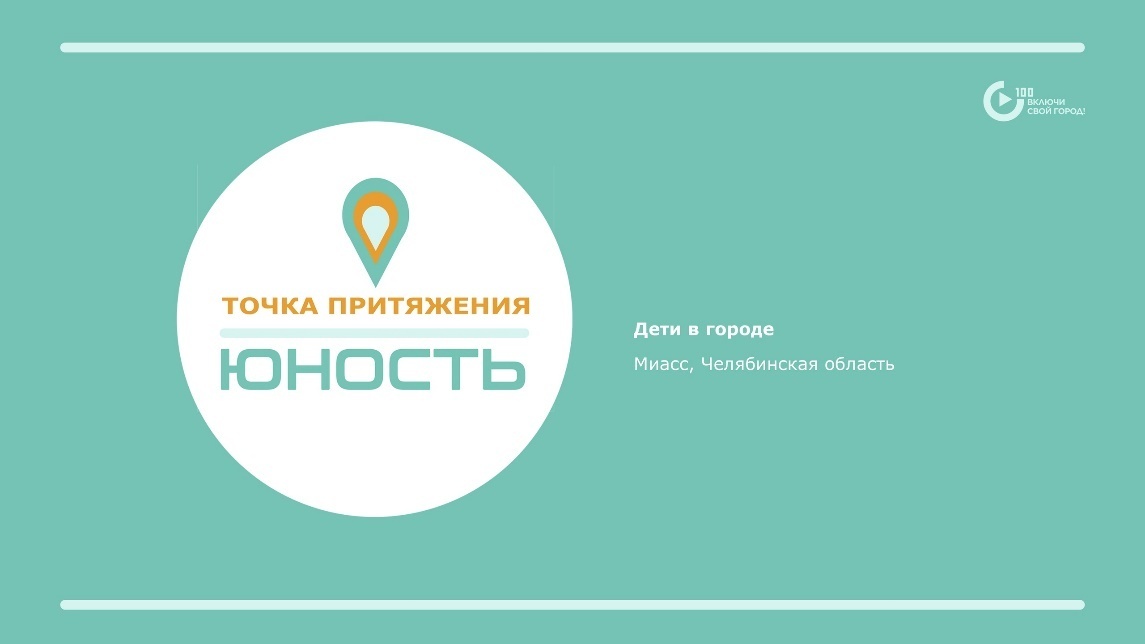 Наша команда – это 12 молодых и неравнодушных людей, готовых мечтать, изменять, создавать и творить. В команду проекта вошли представители власти и бизнеса, сферы образования и родительской общественности.  Все члены командыпроекта - непосредственно вовлечены в управление проектом, у каждого определена своя ключевая роль. 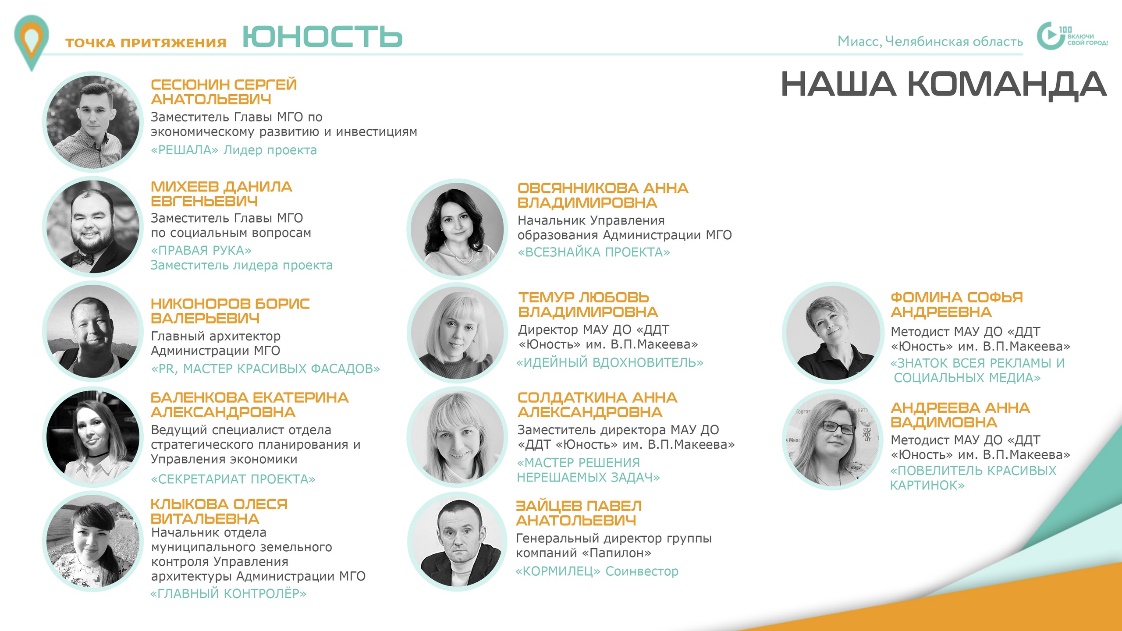 Суть проекта заключается создании нового современного уличного образовательного пространства. В нашем городе «Дом детского творчества «Юность»» — это единственное многопрофильное учреждение дополнительного образования, где  занимается более 5000 детей. Реализуются программы художественной, спортивной, технической, ественнонаучной, социально-педагогической направленности.   Проводятся муниципальные мероприятия с посещаемостью более 30 тыс. человек в год.Идея – трансформировать образовательный процесс, создать новые современные формы проведения занятий. Образовательная урбанистика включает в себя:Сквер «Образования» и тактильный парк;Амфитеатр для проведения мероприятий на открытом воздухе и зона SPORTHUB (ролики, скейты, велосипеды);Организованная парковка для сохранности экологически чистой атмосферы парка. Мы создадим первый комплексный образовательный объект для детей и молодежи, где сконцентрированы продукты социокультурного, спортивного и экологического характера.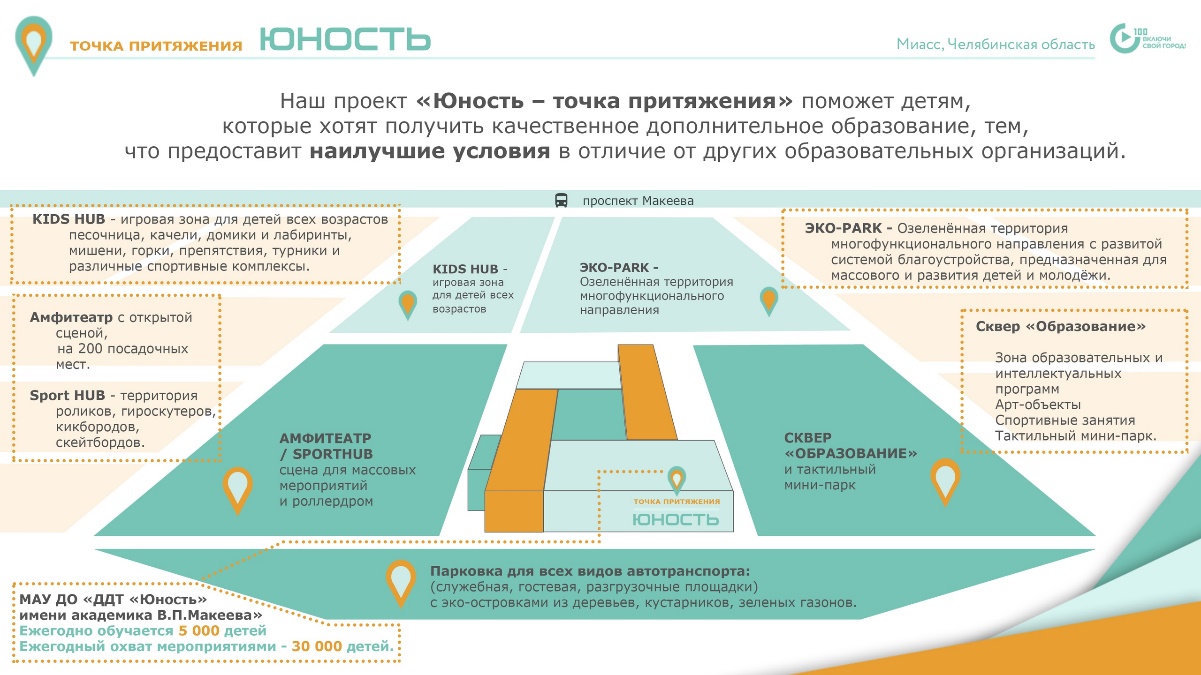 Первичная целевая аудитория – это дети от 5 до 18 лет, воспитанники школ и детских садов, обучающиеся в Доме детского творчества «ЮНОСТЬ» им. В.П.Макеева». Вторичная целевая аудитория – не менее активные и заинтересованные родители, бабушки и дедушки ребят. 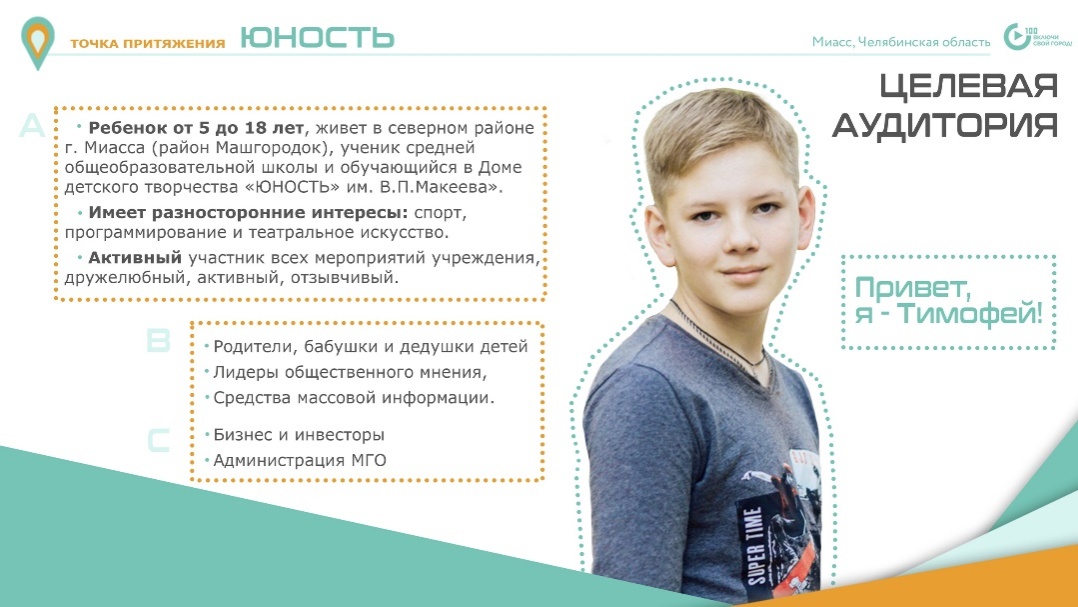 5. Проблемой данной целевой аудитории являются:- отсутствие интересного пространства для получения образовательных услуг.- неблагоустроенная территория вокруг многопрофильного образовательного учреждения. -не безопасно: зона парковки сопряжена с пешеходной зоной в непосредственной близости центрального входа в общеобразовательное учреждение.Данная проблема актуальна и для вторичной целевой аудитории – родителей и близких людей ребят, жителей микрорайона. 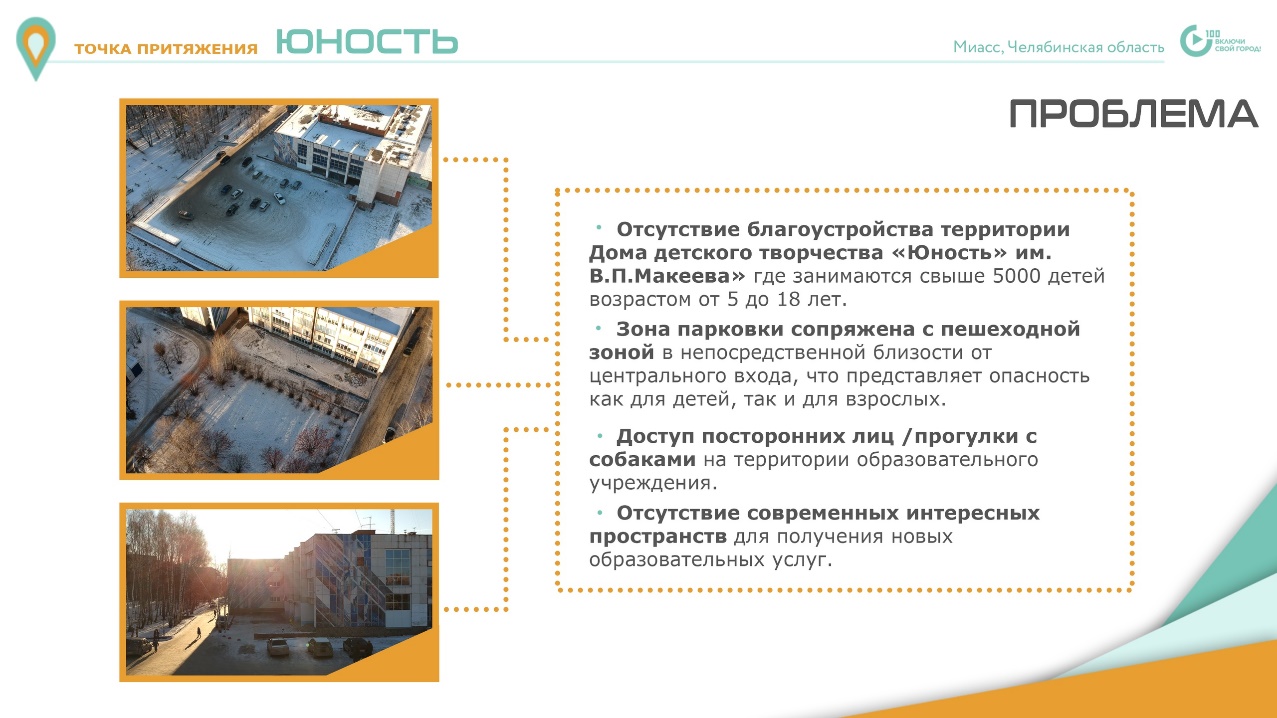 6. Мы предлагаем следующие решения: - реорганизовать пространство вокруг учреждения для  созданиякомфортной образовательной среды и новой атмосферы.- расширить линейку образовательных программ, реализующихся в учреждении на внебюджетной основе за счет новых площадей на улице;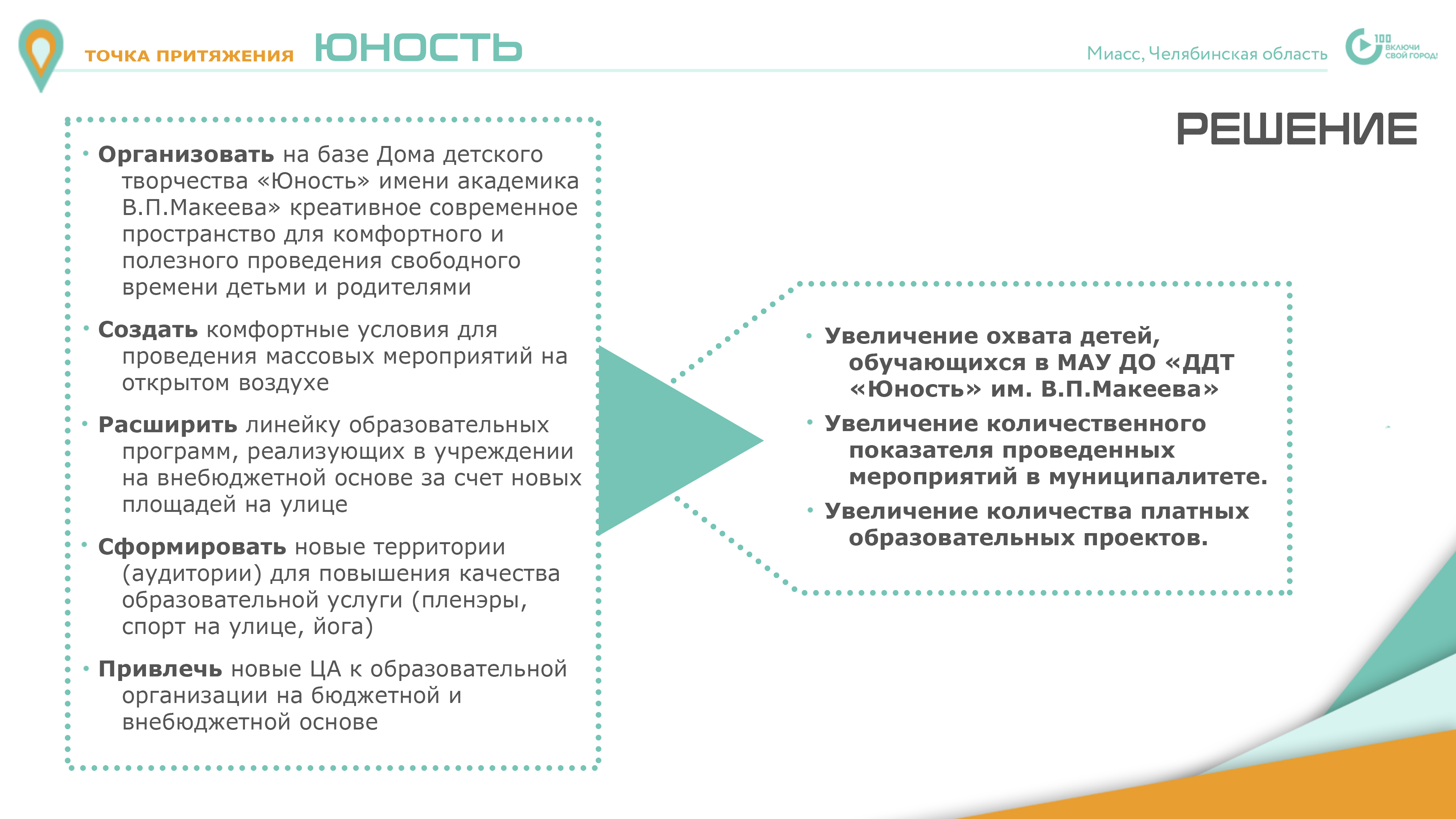 7. ПРОДУКТ- новые территории для повышения качества образовательной услуги (пленэры, спорт на улице, йога и т.п.)- новаяцелевая аудиторияв образовательной организации на бюджетной и внебюджетной основе.- новый формат и идеология проведения массовых мероприятий.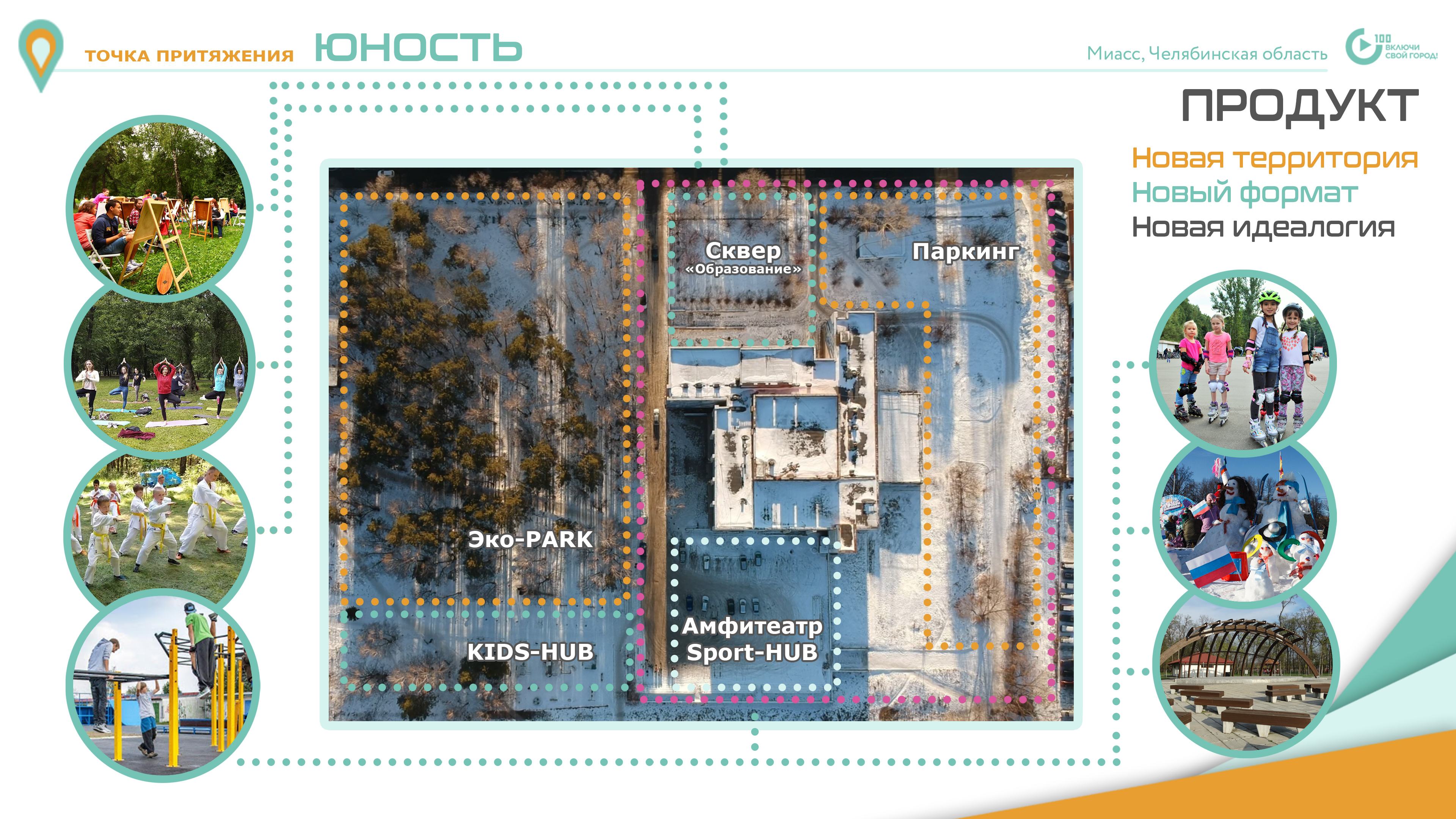 8. MVP Прототипом продукта является усеченный вариант проекта, который сводится к реорганизации 3 основных зон: существующая зона парковки, южная площадка здания (которая никак не используется учреждением) и  западная площадка (пустырь).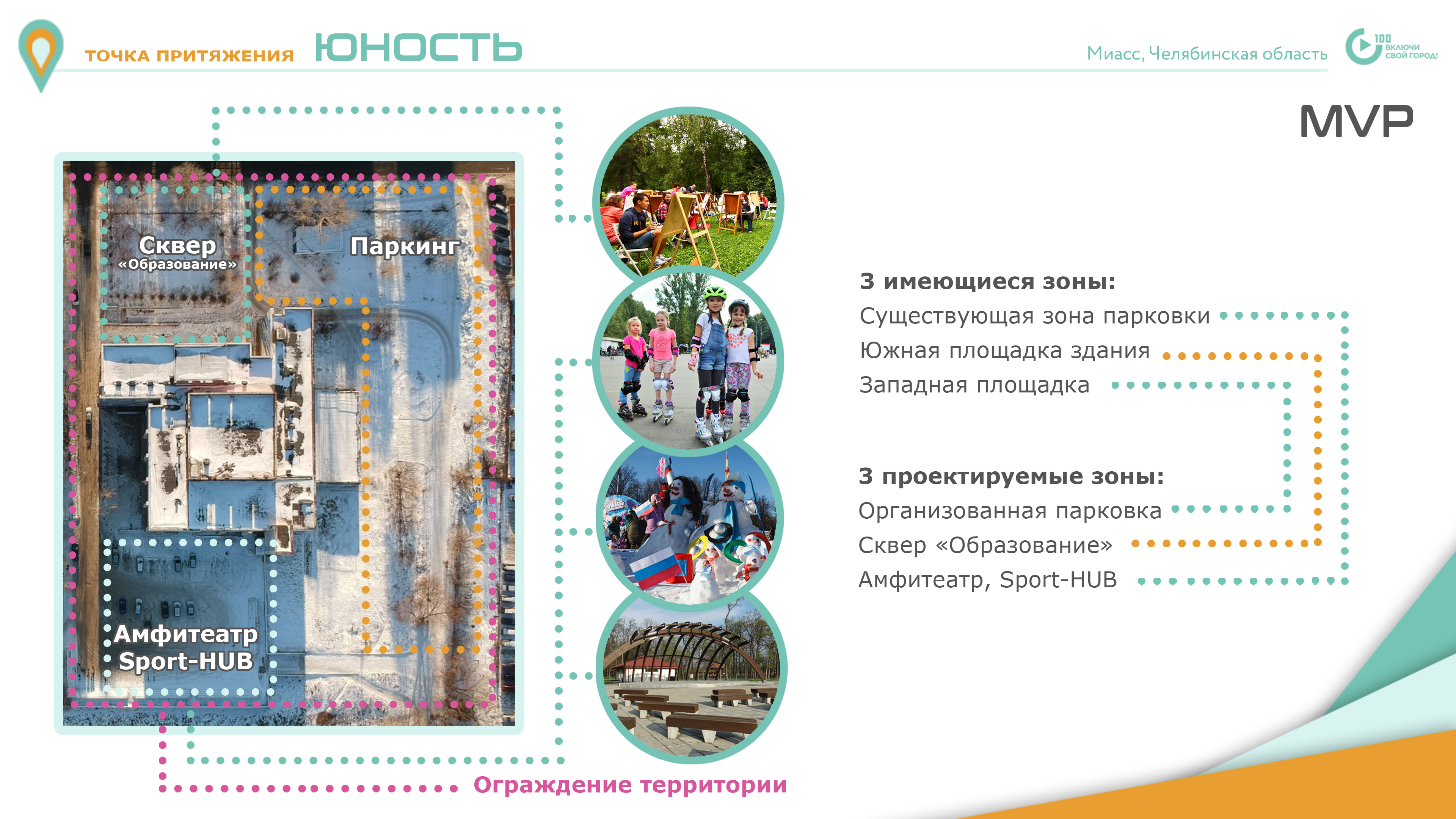 9. Каналы распространения:- Каналы распространения представлены на слайде. Мы их активно используем и видим стабильный рост заинтересованных лиц.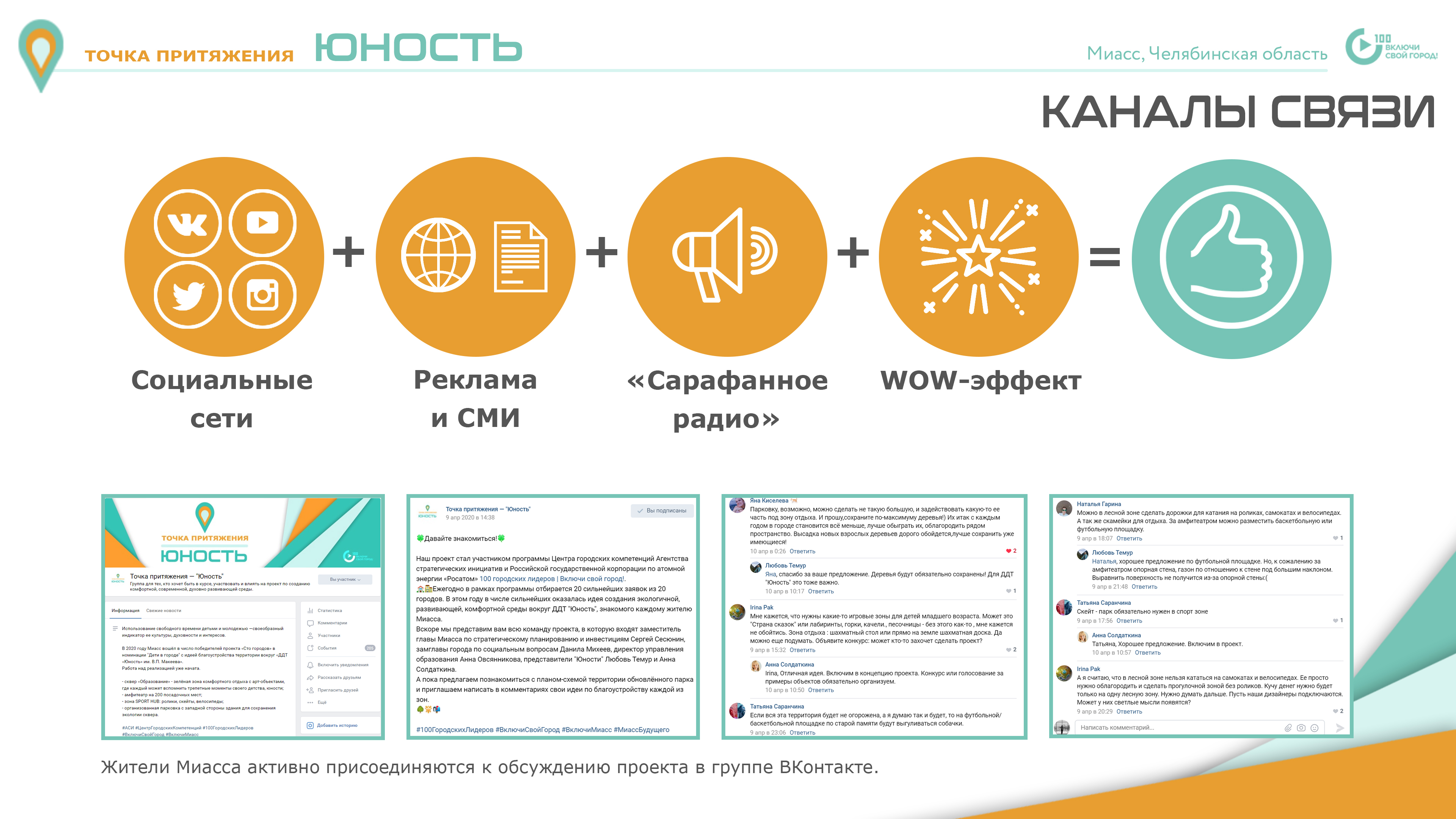 10. Монетизация:- Увеличение охвата детей дополнительным образованием, с целью выполнения индикативного показателягорода,  в рамках указа президента РФ по доведению охвата до 85% детей. -Увеличение количественного показателя проведенных мероприятий в муниципалитете.- Увеличение количества платных образовательных проектов.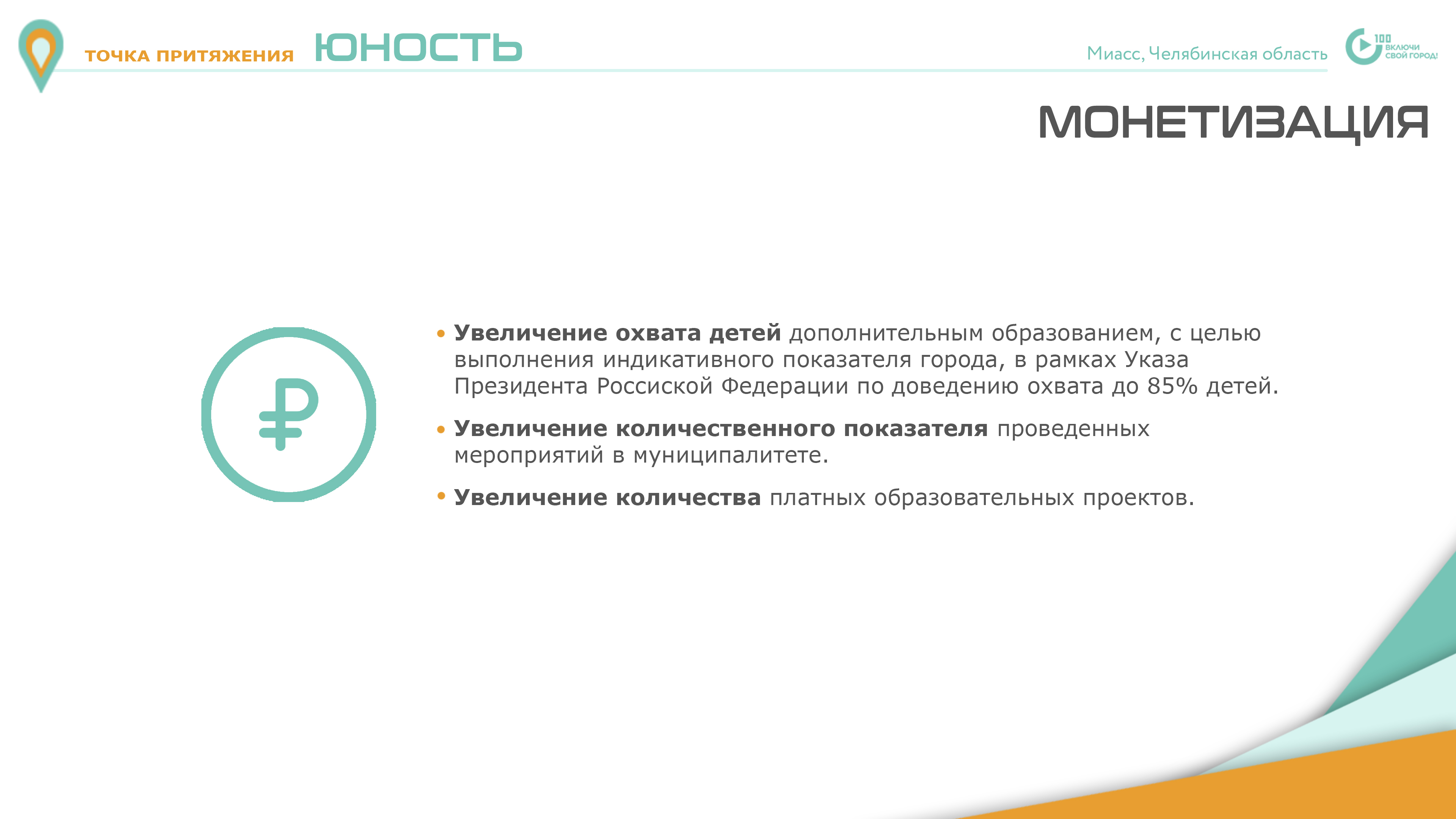 11. Реализация:Формирование командыРазработка концепции проектаПринятие решения об участие в 100 городских лидерахПобеда в 100 городских лидерах (логотип)Детализация проекта, зонированиеОбучение в акселератореДоработка проекта Защита проектаПоиск инвесторов/презентация проектаПривлечение грантовой поддержкиРеализация проекта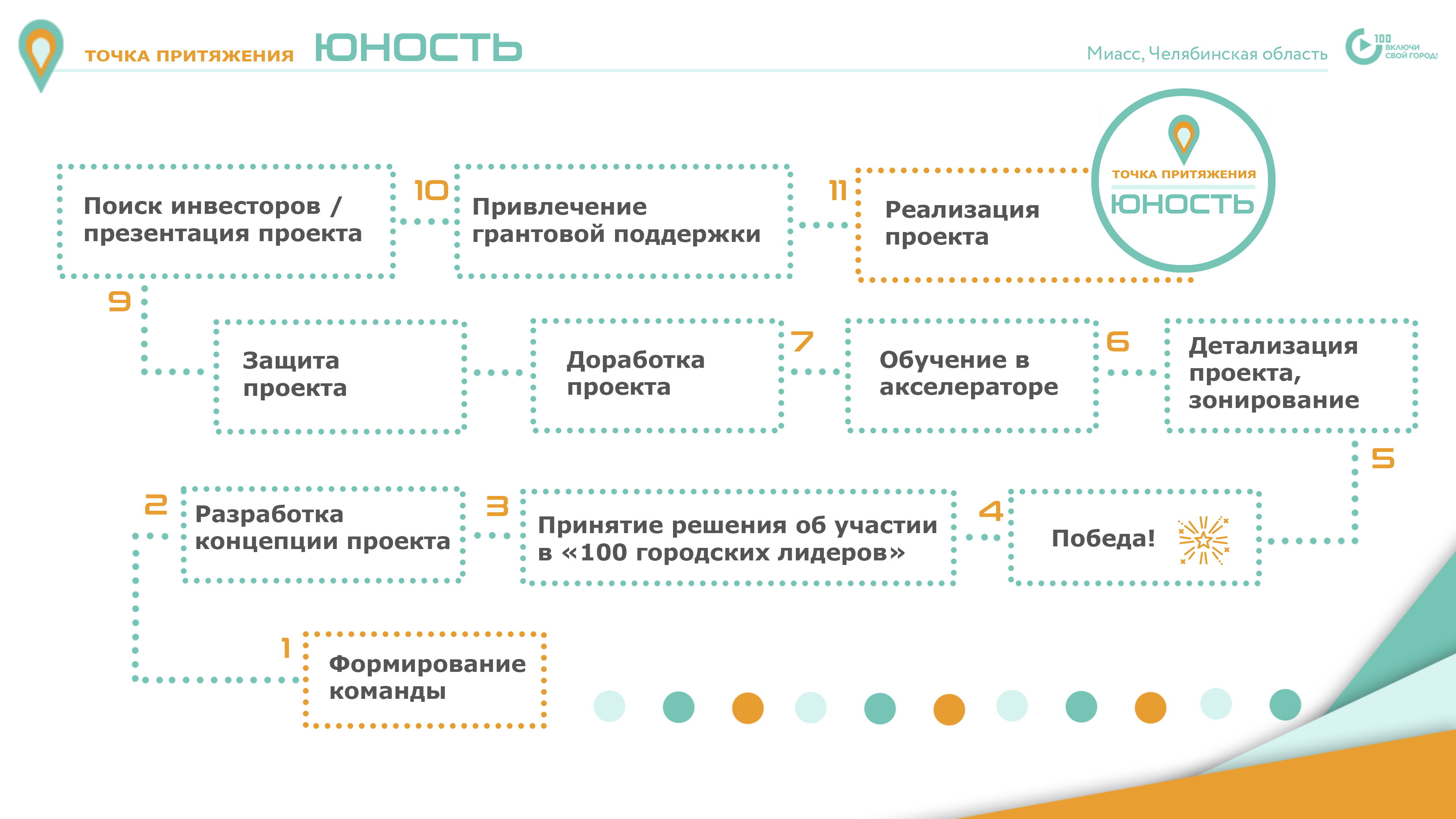 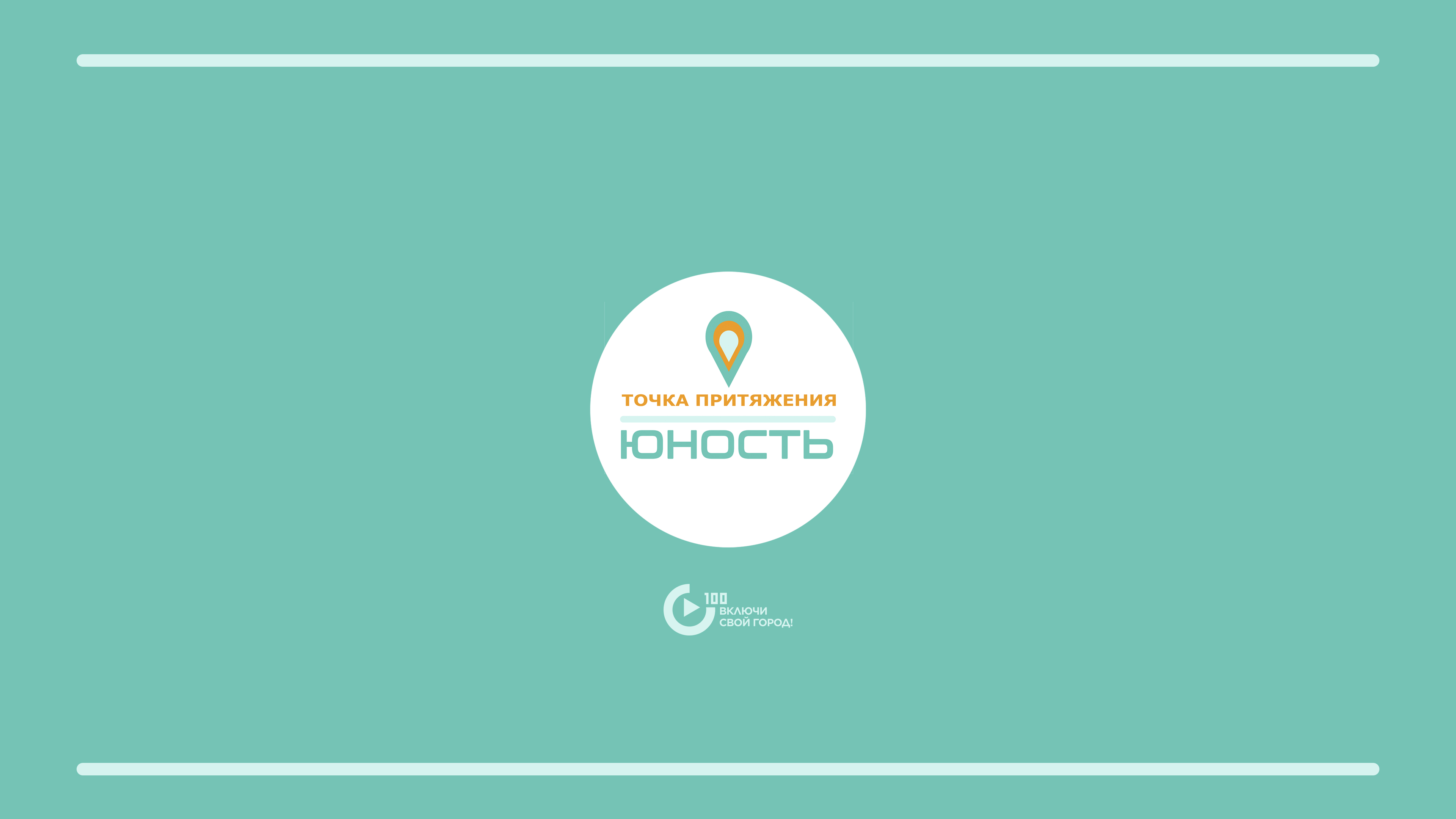 